Birthday Blessings:									Prayer Families:      Corinne Rebber – April 26								Schaper FamilyZachary Mckinstry – April 29								Scheid FamilyMia Smead – April 30									Schmidt FamilyRummage Sale: May 12-13. Remember your rummage is someone else’s treasure. NO T.V.’s or Computers. We do except clean dishes, pots, pans, small appliances that are clean and washed, toys, puzzles, ect… Oh Yes! Help to set up Monday evening, Tuesday evening, Wednesday evening, please let Sherry Vondran know if you can help. Please have your donation to church no later than Tuesday, May 10th and AFTER Confirmation on April 24th, 2022Central News: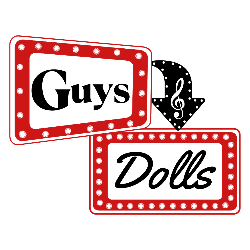 CLS Presents: Guys & Dolls, Jr. Enjoy Central Drama Department’s renditions of beloved classics such as Bushel and a Peck, Luck Be a Lady, and Sit Down You’re Rocking the Boat! See Guys and Dolls, Jr., the legendary, multi-award winning, musical comedy about the rolling of dice & falling in love under the lights of Broadway. Show times are Thursday, April 28, at 7:00pm and Friday, April 29, at 10:00am. Concordia University Scholarship – Any graduate of Central Lutheran School who is planning on attending a Concordia University for the purpose of studying in the areas of Lutheran ministry may apply for our scholarship from CLS.  Students studying to be pastors, teachers, DCE’s, Deaconess, and other ministry related positions may apply.  Applications can be picked up in the school office and must be returned by Monday, May 2, 2022.  You must be a graduate of CLS.Have you considered giving a gift to the Concordia University Scholarship at CLS?  Donations are accepted at any time.  They can be given in memory of loved ones or in thankfulness for present teachers and pastors.  Your gift will be used to encourage our brightest students to enter professions in Lutheran ministry.  The scholarship helps to reduce the costs of attending a Concordia University.  Presently, we will have a scholarship for Bethany Zeckzer, Kathryn Castens, Alexa Hoover, Callie Hoover, Paige Rebber, Blaire Rebber, and Caleb Zeckzer.   Abby Wietfeldt, Amber Birkmire, and Anna Werling  are currently teaching in our Lutheran schools and Bryan Stecker is a pastor.  Derek Carey will be entering the Fort Wayne Seminary for his next 4 years.  This year’s recipients will include Lizzie Gatchell, Grace Harmon, and Nathan Zeckzer. This list of students is amazing!! Please consider a gift in the coming months as we prepare to award next year’s scholarships. Keep these students in your prayers as they become the next generation of Lutheran educators.   If you have any questions, please call Phyllis Hockemeyer, Mary Potter, Jon Bolt,  or Rebecca VanSpankeren. Summer Camps at CLHSIt’s time to register for Summer Camps at CLHS! We have a lot of great camps, ranging in agesfrom K to 8th grade (for the 2022-23 school year). Please note that some dates and times havechanged from what was originally published so please check that information on our websitewhen registering. Register now through our CampBrain site. The registration deadline to beguaranteed a t-shirt (where applicable) is May 16, 2022. After that date, a t-shirt is notguaranteed. We also offer Summer Classes, which are open to any student from any AllenCountry (or surrounding county) school. They must be in 8-12th grades during the 2021-22school year. Visit www.clhscadets.com/summer to learn more.We Remember Those Convalescing at Home or Care Facilities:Mrs. Priscilla Rebber, St. Ann’s  Jerome Fuhrman, Home, New HavenMrs. Darlene Bolz, Golden YearsRon and Mary Peters, HomeWe Pray For Our Military PersonnelPlease remember in your prayers our military personnel – both members of Martini and the family of Martini members:Payton Lafrentz, nephew of Randy and Laverne LafrentzTimothy Farmer, nephew of Randy and Laverne Lafrentz2022 dates to remember: Confirmation: April 24th Spring Rummage Sale: May 12th – 13th (Do not bring in items until AFTER CONFIRMATION)Voters: May 1st, July 24th, Oct 23rd, Nov. 20th FOLLOW US ON FACEBOOK           https://www.facebook.com/martinilutheranchurch360 If you are a Thrivent Financial member, please remember to designate your giving to Martini Lutheran Church. You can go online at https://www.thrivent.com/ or call (260) 442-3609 to speak to a representative. 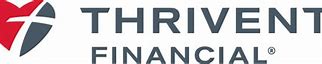 April 24th, 2022April 24th, 2022April 24th, 2022Martini Lutheran Church      333 East Moeller RoadNew Haven, IN  46774Office Phone: (260) 749-0014E-mail:  martinichurchoffice@gmail.comChurch Office Hours: Monday-Friday, 8:00 am- Noon Sunday Worship 9:00 Sunday School and Bible Class 15 minutes after worship has ended. Our Activity for Church Our Activity for Church Last SundayApril 17th, 2022Maundy Thursday:40Good Friday: 71Sunrise Service: 60Second Service: 72Wednesday: 6General: $3,347Plate: $ 253CLS: $ 150Total CLS since 8/1: $ 9,610Portal of Prayers: $5